Vacature docent Nederlands
Vellesan College, IJmuidenMet ingang van: 	1 augustus 2021Dienstverband:		tijdelijk met uitzicht op vastOmvang:		0,8500 FTE (ong 20 uur)Functie eisen: 		2e graads of Leraar in opleidingSalarisschaal 	Inschaling is conform de CAO Voortgezet Onderwijs en is op basis van relevante werkervaring en lesbevoegdheid.Wij zijn voor het nieuwe schooljaar op zoek naar een enthousiaste collega die lessen Nederlands gaat· verzorgen. 
De vacature is ontstaan doordat een collega minder gaat werken en een collega de combinatie werk, studie en privé te veel vindt. 
De uren zijn voornamelijk in het vmbo basis-kader en mavo.
De dagen/dagdelen zijn in onderling overleg vast te stellen. Natuurlijk is het voor ons fijn als je de hele vacature kunt invullen, maar je kunt natuurlijk ook blij worden van een kleinere aanstelling, als je dat graag wilt, dan staan wij daarvoor open. Alles is bespreekbaar.
Het is mooi als je je lesbevoegdheid op zak hebt en al een aantal jaren werkervaring hebt, maar ... je bent ook van harte welkom als je nog studerende (3e/4e -jaars) bent. Voor zij-instromers geldt dat als je al gestart bent met de opleiding je ook kunt solliciteren. 
Als je graag eerst een dag wilt meelopen, dan kan dat! Door de huidige situatie rondom COVID-19 is dat wel anders dan normaal. Je krijgt bij aanvang van je baan een "buddy" toegewezen. Deze collega maakt je wegwijs op school. Inhoudelijk word je gekoppeld aan een vakgenoot uit de sectie Nederlands. Wij willen graag dat je optimaal je werk kunt doen én werkplezier hebt, daarvoor zetten wij in op goede begeleiding. Om goed onderwijs te bieden aan onze leerlingen, hebben wij goede docenten nodig. Wat wij van jou verwachten, kun je ook van ons verwachten: goed werkgeverschap. 
Het Vellesan College biedt naast een marktconform salaris uitgebreide begeleiding. Dit geldt ook voor ervaren docenten. Wij bieden o.a. de volgende arbeidsvoorwaarden: ruimte voor je studie, teneinde je lesbevoegdheid te behalen uitstekende verlofregeling een gedeeltelijke arbeidsongeschiktheidsverzekering goede doorstroommogelijkheden naar andere Dunamare scholen automatische pensioenopbouw bij het ABP goede mogelijkheden om in deeltijd te werken fiscaal aantrekkelijk fietsplan goede werk-privé balans elektrische oplaadpunt voor je e-bike overdekte fietsstalling bushalte op loopafstand voldoende parkeermogelijkheden als je met de auto komt aangepaste werkomstandigheden ivm COVID-19 (een veilige werkplek)Wij kijken uit naar je sollicitatie! 
Graag willen wij, ruim voor de zomervakantie, de juiste kandidaat hebben gevonden. Mocht je nog iets willen weten over de functie; neem dan gerust contact op met Myriam van Megen, P&O adviseur; 0255-519001. Je motivatiebrief en cv kun je, via Meesterbaan, richten aan Myriam van Megen, P&O adviseur. 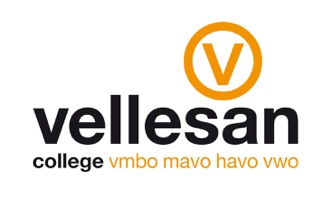 Het Vellesan College is een innovatieve openbare school voor atheneum, havo, mavo en vmbo­beroepsgericht binnen economie & ondernemen en zorg & welzijn. Het innovatieve karakter van de school komt o.a. tot uitdrukking in onze profielklassen: dans, laptop en sport. Onze school is aangesloten bij het Sportklassen netwerk Nederland. De school telt ruim 1100 leerlingen maar is kleinschalig van opzet. Dit uit zich in de verdeling over de drie, op loopafstand van elkaar gelegen, locaties.
www.vellesancollege.nl